
О проведении вебинарадля учителей русского языка и литературы, тьюторов по русскому языку,руководителей методических службВ соответствии с планом мероприятий ГБОУ ИРО Краснодарского края на 2022 год и планом работы по подготовке и проведению итогового собеседования в Краснодарском крае в 2021-2022 учебном году кафедра филологического образования 18 марта 2022 года в 14.30 проводит краевой вебинар «Анализ результатов итогового собеседования в 2021-2022 учебном году» (программа вебинара – Приложение 1).К участию в вебинаре приглашаются учителя русского языка и литературы, тьюторы по русскому языку, руководители методических служб.Для участия в вебинаре участникам необходимо перейти по ссылке: https://veb.iro23.ru/b/tu7-thp-bzu-ymh  18 марта 2022 г. с 14.00 до 14.30.Для входа в комнату вебинара необходимо написать муниципалитет и организацию, которые Вы представляете, и нажать «Старт». Подключение к вебинару в муниципалитетах просим организовать в соответствии с квотами (Приложение 2). При несоблюдении данных требований в доступе к вебинару может быть отказано. Техническую поддержку вебинара осуществляют Головнев Сергей Сергеевич, тел.  8(861)232-39-71, 8(918)012-38-15, Золотов Андрей Андреевич, тел. 8(960)487-11-13.По окончании вебинара в день его проведения всем участникам необходимо:                   1) выслать заполненные листы регистрации с подписями участников (Приложение 3) по адресу электронной почты: a_filial@iro23.ru; 2) пройти анкетирование по ссылке: https://forms.gle/oet8UtZRe7JDy6GU8Приложение на 3 л. в 1 экз.И.о. ректора                                                                             И.В. ЛихачеваЧеснокова Анастасия Владимировна8(86137)5-79-00Приложение №1к письму ГБОУ ИРО Краснодарского краяот__________№________Программа вебинара«Анализ результатов итогового собеседования в 2021-2022 учебном году»Дата проведения: 18 марта 2022 года  Время проведения: 14.30 – 15.20Электронная ссылка: https://veb.iro23.ru/b/tu7-thp-bzu-ymhУчастники: учителя русского языка и литературы, тьюторы по русскому языку, руководители методических служб.Приложение №2к письму ГБОУ ИРО Краснодарского краяот__________№________Квота по муниципалитетам по количеству точек подключения к краевому вебинару «Анализ результатов итогового собеседования в 2021-2022 учебном году»18 марта 2022 г. Приложение №3к письму ГБОУ ИРО Краснодарского краяот__________№________Лист регистрацииучастников краевого вебинара «Анализ результатов итогового собеседования в 2021-2022 учебном году» 18 марта 2022 г. Муниципальное образование_______________________________________Ответственный за подключение к вебинару_______________________________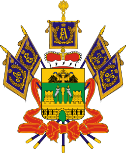 Министерство образования, науки и молодежной политики Краснодарского краяГосударственное бюджетноеобразовательное учреждениедополнительного профессионального образования«Институт развития образования»Краснодарского края(ГБОУ ИРО Краснодарского края)Россия, 350080, г. Краснодар,ул. Сормовская,167тел./ф.: (861) 232-85-78e-mail: post@iro23.ruИНН 2312062743____________________ № __________________На №________________ от __________________Время  ФИО выступающего  Тема выступления 14.30-14.45Чеснокова Анастасия Владимировна, доцент кафедры филологического образования ГБОУ ИРО КК, к.филол.н.Методический анализ результатов итогового собеседования в 2021-2022 учебном году14.45 – 15.00Манченко Ольга Александровна, учитель русского языка и литературы МАОУ СОШ №18 с УИОП МО г.АрмавирТипичные ошибки при выполнении заданий итогового собеседования и пути их устранения.15.00-15.20Шевченко Людмила Евгеньевна, доцент кафедры коррекционной педагогики и специальной психологии ГБОУ ИРО КК, к.п.н.Особенности подготовки к итоговому собеседованию некоторых категорий детей с ОВЗ.№Муниципальное образованиеКоличество точек подключенияг.-к. Анапа5г. Армавир5г.-к. Геленджик5г. Краснодар7г. Новороссийск5г.-к. Сочи5Абинский район2Апшеронский район2Белоглинский район2Белореченский район2Брюховецкий район2Выселковский район2Горячеключевской район2Гулькевичский район2Динской район2Ейский район2Кавказский район2Калининский район2Каневской район2Кореновский район2Красноармейский район2Крыловский район2Крымский район2Курганинский район2Кущевский район2Лабинский район2Ленинградский район2Мостовский район2Новокубанский район2Новопокровский район2Отрадненский район2Павловский район2Приморско-Ахтарский район2Северский район2Славянский район2Староминский район2Тбилисский район2Темрюкский район2Тимашевский район2Тихорецкий район2Туапсинский район2Успенский район2Усть-Лабинский район2Щербиновский район2№ п/п.ФИО участникаООПодпись участника 1.2.3.4.5.6.7.8.9.10.11.12.13.14.15.16.17.18.19.20.21.22.23.24.25.26.27.28.29.30.